Justificatif chantierPour la réalisation d'ouvrages non-bâtimentAu titre de l’article R.543-290-2 du Code de l’environnementRaison sociale de la société attestant d’un usage exclu du champ d’application dela REP PMCB1 : ____________________________________________________________________N° SIRET de la société cliente : _____________________________________________________Code postal de la société cliente : __________________________________________________Ville de la société cliente : _________________________________________________________Désignation du représentant légal de la société cliente : ___________________________Nom du chantier : _________________________________________________________________Adresse du chantier : ______________________________________________________________Ville et Code postal du chantier : ___________________________________________________Date de début du chantier : ________ Date présumée de fin du chantier : __________Nom du MOA : ____________________________________________________________________Lot du chantier : ___________________________________________________________________N° d’affaire de contrat ou de devis : ________________________________________________□Je certifie sur l’honneur qu’est réalisé sur le chantier de destination de mesproduits, un ouvrage de génie civil et de travaux publics exclus du champd’application de la REP PMCB□Je certifie sur l’honneur qu’il ne relève pas de l’une des catégoriessuivantes (soumises à l’éco-contribution) :Bâtiment : Un bien immeuble tel que défini au 20 de l’article L. 111-1 du code de laconstruction et de l’habitationTerrain du bâtiment--Si le chantier se situe à l’étranger,Je certifie sur l’honneur que mon chantier est localisé à l’étranger (hors champ□d’application de la REP)Cadre clientPrénom, nom et fonction du signataireDate et signatureAttestation à établir sur papier à en-tête de votre entreprise1Catégorie 1 mentionnée à l’article R.543-289 du Code de l’environnement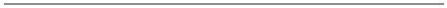 